Forsalg til uttalelse Fylkesårsmøte Innlandet Venstre 20.feb. Innlandet trenger et funksjonelt Mjøssykehus for hele regionen.Sykehuset Innlandet har vedtatt et målbilde der de ønsker et Mjøssykehus ved Mjøsbrua, og i tillegg ha et akuttsykehus nr 2 og et elektivt sykehus. Dette har det også vært bred enighet om i Oppland/Hedmark/Innlandet Fylkesting. Helse Sør-Øst har tydeligvis andre planer. Helse Sør Øst uttaler i sin utredning om fremtidig sykehusstruktur i Innlandet følgende «….det nye Mjøssykehuset i større grad vil hente framtidig rekruttering fra de sørøstlige delene av Innlandet og at en lokalisering i Brumunddal gir et bedre rekrutteringsgrunnlag på sikt enn alternativene nærmere Mjøsbrua»Dette er basert på en konsulentrapport som av uklare grunner har et premiss om at maks reisetid til sykehuset skal være 20 minutter. Innlandet Venstre mener dette er grunnleggende feil, da det er viktig at et nytt Mjøssykehus skal rekruttere ansatte fra alle byer rundt Mjøsa (Hamar, Brumunddal, Lillehammer og Gjøvik). I tillegg lot HSØ være å utrede alternativet Mjøssykehus i Moelv og Akuttsykehus i Elverum.Innlandet Venstre mener:Alternativet «Mjøssykehus Moelv, Akuttsykehus Elverum» skal utredesDet skal være et overordnet mål at alle byer rundt Mjøsa skal være rekrutteringsgrunnlag for ansatte. Et mål om maks 20 min reisevei ikke er et relevant mål, hverken i Innlandet eller i OsloVedlegg: Utvalgte presseklipp. 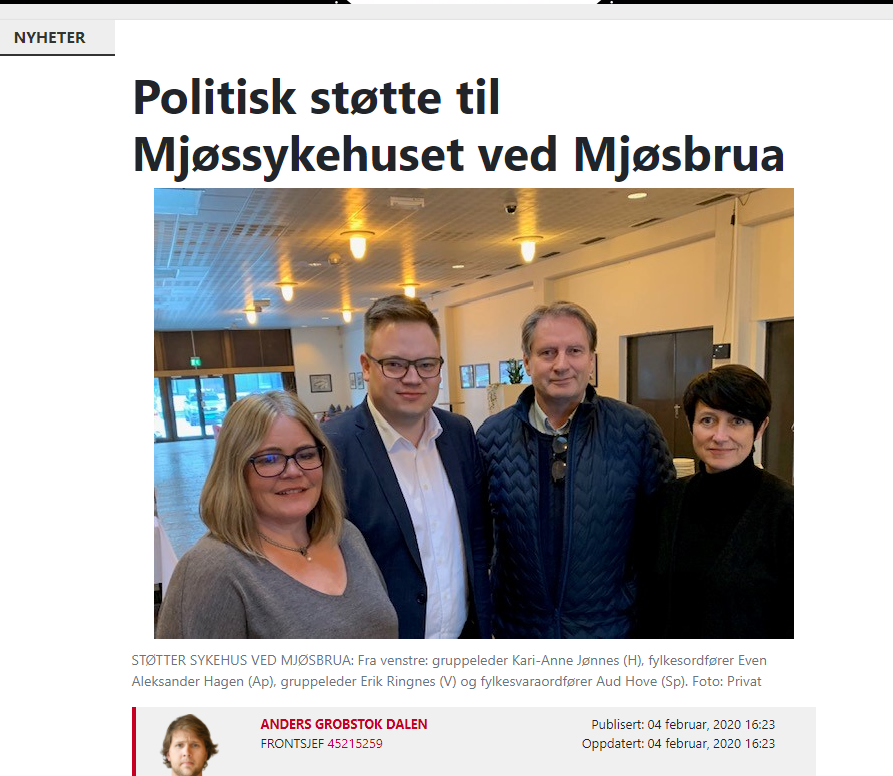 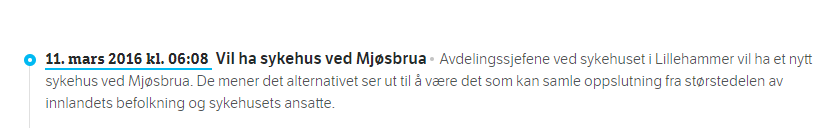 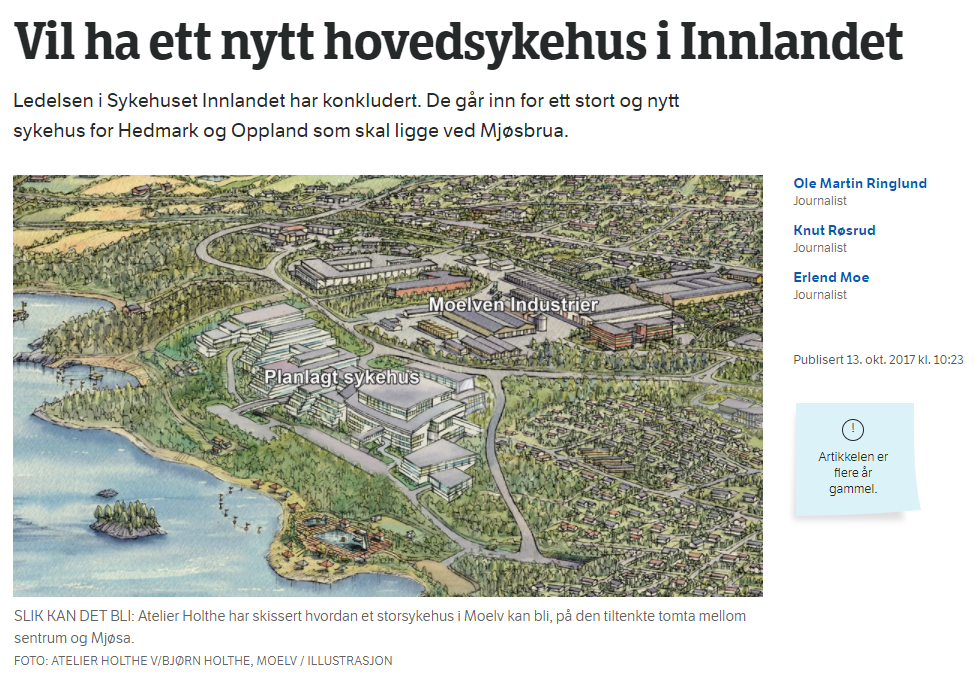 